Dear Mothers, Fathers and CarersSun Safe – Now the weather is getting warmer, please can we ask that children bring a named water bottle and sun hat into school with them each day.  Can we also ask that sun cream is applied before the children start school, especially on the hotter days.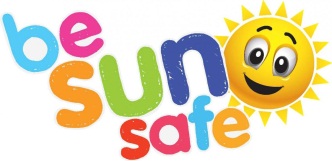 Sainsbury’s Active Kids vouchers – Just a reminder that Sainsbury’s have now finished this promotion. Please check your purses and wallets and put all vouchers in the box kept in the reception area by 30th June. Every year we are able to use these vouchers to choose a variety of playtime games and PE resources.Walk to School Week: 15th - 19th May - Please join with us in celebrating Walk to School week by walking, biking and scooting to school. Even parking a short distance from the school and walking the rest really encourages children to be active, making their lives healthier and happier. The children who regularly get to school actively receive their Travel Tracker badge - have you got one yet? 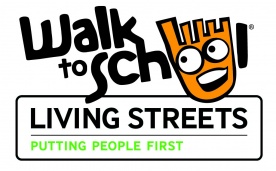 Spare PE Kit - If your child has borrowed a spare PE top or pair of trousers from school please ensure that all borrowed items are returned.  We currently don't have any left in school. Additionally if you have any spare PE kit that you no longer require, we would appreciate any donations.  Thank you. Learning Heroes – On 5th May, in our Achievement Assembly, the following children were awarded as learning heroes 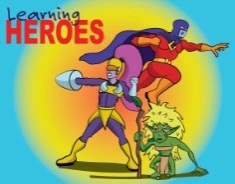 Yr 3; Laney & Thomas KYr 4; Sophia & Layla Yr 5; Gayana & Thomas HYr 6; Courtney, Dylan & CharlieWell done to all our children for showing their use of ‘building learning power’.  Class photo day is on Wednesday 24th May.  Please ensure your child is wearing full uniform and comes into school with their smiles ready! 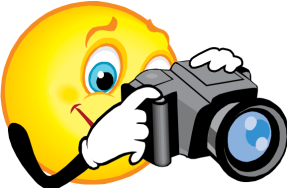 Fidget Spinners – These are not allowed in school.  If your child needs to have one due to a specific special educational need, this needs to be agreed with Miss Bagnall, our SENCo before the item is brought into school.  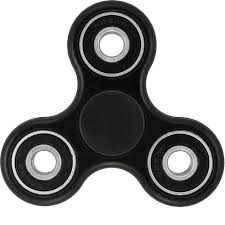 Free Range Play – We are looking for donations of fancy dress outfits, comics or magazines suitable for 4-11 year olds for our lunchtime activities programme.  All donations gratefully received. Father’s Day Lunches – Earlier this week you would have received an electronic form (or a paper version if you’re not registered with parentmail), giving dads, grandfathers and carers the chance to come in and have lunch with your child/ren in June.  This will work in the same way that Mother’s Day lunch did.  Please only complete one form, even if you have more than one child at the school.  We will ensure all of your children sit with you on your chosen day.  Payments can be made on parentpay.  We look forward to seeing lots of you in June! 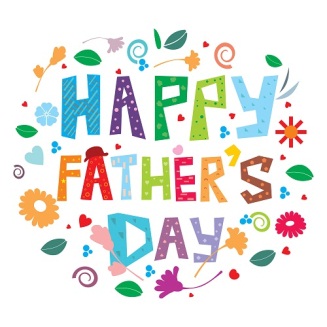 A new app has been launched called ‘Gallery Guardian’. It hopes to protect children from indecent images by alerting a parent if any are detected on their phone. Both parent and child need to download the app, then pair the apps together. This can be purchased via Googleplay or the AppStore  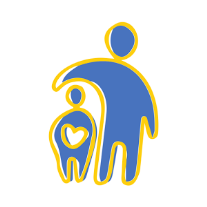 BLP Focus – Questioning (Linked to Resourcefulness)This means you often wonder ‘why’ and are curious to find out about things.Over the next two weeks can you show good questioning by: -Finding out about something new as a family-Teaching a family member how to solve a maths calculation then test them by asking them similar questions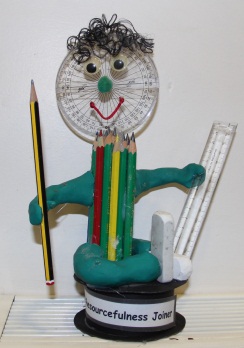 -Sitting down and researching something your family member will not know-Asking a ‘why’ questionLet us know what you have done as a family, you could blog about it (don't forget to tag it BLP) or send us a picture!Dinner Payments – Despite various reminders in our newsletters and text messages to individual parents, we still have some children who book a lunch every day even though their dinner accounts on parentpay aren’t in credit.  We really must insist that school lunches are paid for in advance. In order to reduce the amount of balances owed at the end of the academic year, we will be unable to accept any school lunch bookings in term 6 without the meal being paid for in advance.  Thank you for your understanding. 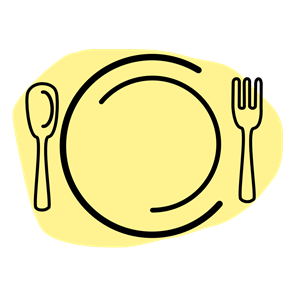 Well done to our Year 6 children who have been completing their SATs this week.  They are working extremely hard and we are very proud of their abilities and attitudes. 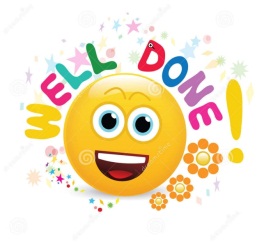 ‘How are we doing?’ – Open forum meeting for parents on Wednesday 17th May at 2.30pmBarton Camp – Thank you to all those parents and carers who have returned their completed forms from the pack that went home at the beginning of the term.  The deadline for returning this paperwork, as well as paying the final balance for this camp has now passed.  If you are yet to return your forms, or make your final payment, please do so asap in order to keep your child’s place secure.  Thank you. 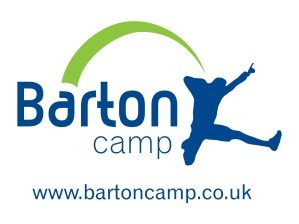 DATES:Wednesday 24th May – Class PhotosThursday 25th May – Arts EveningFriday 26th May: School bank open todayFriday 26th May – End of Term 5Monday 5th June – INSET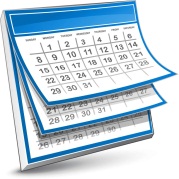 Tuesday 6th June – Term 6 beginsMonday 12th – Wednesday 14th June – Mayflower class at Barton CampWednesday 14th June – Friday 16th June – Matthew class at Barton CampThursday 15th June – Induction Evening for new Nursery and Reception parents15th, 16th, 19th & 20th June – Father’s Day LunchSaturday 17th June – Friends’ of Waycroft Summer FayreSaturday 24th June – Race for LifeWednesday 21st June – Year 1 visiting Berkeley Castle (full details to follow)Thursday 29th June – KS2 Sports DayFriday 30th June – KS1 Sports DayFriday 30th June: School bank open todayTuesday 4th July – Year 6 visiting Churchill Ski CentreFriday 7th July – Morning Nursery visiting Court FarmMonday 10th July – Afternoon Nursery visiting Court FarmWednesday 12th July – Reception visiting Folly FarmThursday 13th July – Induction evening for all parents of Year 1-6 children Friday 14th July – INSET dayTuesday 18th July – Class swap morningWednesday 19th July – Year 6 Leavers’ ServiceThursday 20th July – Leavers’ DiscoFriday 21st July – Awards CeremonyFriday 21st July – End of Term 6School Dinner Prize Draw linked to National Outdoor Classroom Day – To coincide with the current focus on outdoor learning and being green, we will be running a special lunch time promotion next Thursday, 18th May. Any child who books a school lunch for this day, will be entered into a competition to win one of the following six fabulous prizes; a bird feeder, an outdoor wooden game, colouring pencils & sticker book, hand trowel with seeds, a Summit water bottle or a paint by numbers set. Good luck to all who enter.Lolly Sale – Friday, 12th May after school. All money raised will be donated to the East African Crisis Appeal. Buy yourselves an end-of-the-week treat!Yours sincerelyLisa Craig  Head of School